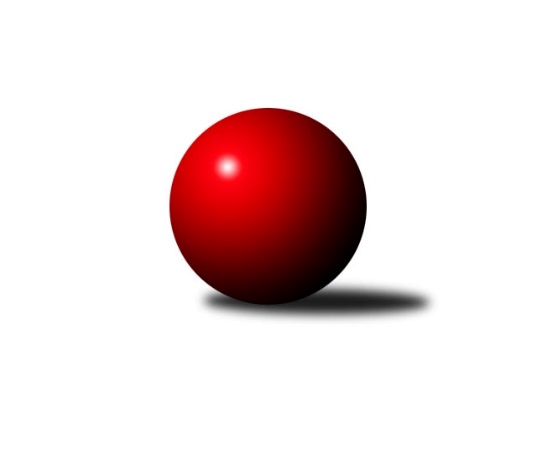 Č.2Ročník 2018/2019	20.5.2024 Krajský přebor KV 2018/2019Statistika 2. kolaTabulka družstev:		družstvo	záp	výh	rem	proh	skore	sety	průměr	body	plné	dorážka	chyby	1.	SKK K.Vary B	2	2	0	0	24 : 8 	(7.0 : 5.0)	2549	4	1786	763	47	2.	Loko Cheb C	2	2	0	0	24 : 8 	(15.0 : 9.0)	2469	4	1754	716	41	3.	Sokol Teplá	2	2	0	0	22 : 10 	(12.5 : 11.5)	2463	4	1761	703	62	4.	Slovan K.Vary B	2	2	0	0	20 : 12 	(11.0 : 7.0)	2463	4	1740	723	41	5.	TJ Jáchymov B	2	1	0	1	18 : 14 	(8.5 : 9.5)	2348	2	1667	682	51.5	6.	Slavia K.Vary	1	0	1	0	8 : 8 	(7.0 : 5.0)	2485	1	1735	750	37	7.	Kuželky Aš B	2	0	1	1	12 : 20 	(8.0 : 12.0)	2463	1	1728	736	49	8.	TJ Lomnice D	2	0	0	2	12 : 20 	(11.0 : 13.0)	2411	0	1719	692	56.5	9.	TJ Šabina	1	0	0	1	4 : 12 	(4.0 : 8.0)	2406	0	1711	695	41	10.	Kuželky Aš C	2	0	0	2	8 : 24 	(9.5 : 14.5)	2387	0	1711	677	47	11.	TJ Lomnice C	2	0	0	2	8 : 24 	(8.5 : 7.5)	2349	0	1686	663	58.5Tabulka doma:		družstvo	záp	výh	rem	proh	skore	sety	průměr	body	maximum	minimum	1.	SKK K.Vary B	2	2	0	0	24 : 8 	(7.0 : 5.0)	2549	4	2561	2536	2.	Loko Cheb C	2	2	0	0	24 : 8 	(15.0 : 9.0)	2469	4	2482	2456	3.	Sokol Teplá	1	1	0	0	12 : 4 	(7.5 : 4.5)	2481	2	2481	2481	4.	Slovan K.Vary B	1	1	0	0	10 : 6 	(8.0 : 4.0)	2493	2	2493	2493	5.	Slavia K.Vary	1	0	1	0	8 : 8 	(7.0 : 5.0)	2485	1	2485	2485	6.	Kuželky Aš C	0	0	0	0	0 : 0 	(0.0 : 0.0)	0	0	0	0	7.	Kuželky Aš B	0	0	0	0	0 : 0 	(0.0 : 0.0)	0	0	0	0	8.	TJ Šabina	0	0	0	0	0 : 0 	(0.0 : 0.0)	0	0	0	0	9.	TJ Lomnice D	1	0	0	1	6 : 10 	(7.0 : 5.0)	2418	0	2418	2418	10.	TJ Jáchymov B	1	0	0	1	6 : 10 	(3.0 : 3.0)	2375	0	2375	2375	11.	TJ Lomnice C	1	0	0	1	4 : 12 	(6.5 : 5.5)	2229	0	2229	2229Tabulka venku:		družstvo	záp	výh	rem	proh	skore	sety	průměr	body	maximum	minimum	1.	TJ Jáchymov B	1	1	0	0	12 : 4 	(5.5 : 6.5)	2321	2	2321	2321	2.	Sokol Teplá	1	1	0	0	10 : 6 	(5.0 : 7.0)	2445	2	2445	2445	3.	Slovan K.Vary B	1	1	0	0	10 : 6 	(3.0 : 3.0)	2432	2	2432	2432	4.	Kuželky Aš B	2	0	1	1	12 : 20 	(8.0 : 12.0)	2463	1	2477	2449	5.	Loko Cheb C	0	0	0	0	0 : 0 	(0.0 : 0.0)	0	0	0	0	6.	SKK K.Vary B	0	0	0	0	0 : 0 	(0.0 : 0.0)	0	0	0	0	7.	Slavia K.Vary	0	0	0	0	0 : 0 	(0.0 : 0.0)	0	0	0	0	8.	TJ Lomnice D	1	0	0	1	6 : 10 	(4.0 : 8.0)	2403	0	2403	2403	9.	TJ Lomnice C	1	0	0	1	4 : 12 	(2.0 : 2.0)	2469	0	2469	2469	10.	TJ Šabina	1	0	0	1	4 : 12 	(4.0 : 8.0)	2406	0	2406	2406	11.	Kuželky Aš C	2	0	0	2	8 : 24 	(9.5 : 14.5)	2387	0	2421	2353Tabulka podzimní části:		družstvo	záp	výh	rem	proh	skore	sety	průměr	body	doma	venku	1.	SKK K.Vary B	2	2	0	0	24 : 8 	(7.0 : 5.0)	2549	4 	2 	0 	0 	0 	0 	0	2.	Loko Cheb C	2	2	0	0	24 : 8 	(15.0 : 9.0)	2469	4 	2 	0 	0 	0 	0 	0	3.	Sokol Teplá	2	2	0	0	22 : 10 	(12.5 : 11.5)	2463	4 	1 	0 	0 	1 	0 	0	4.	Slovan K.Vary B	2	2	0	0	20 : 12 	(11.0 : 7.0)	2463	4 	1 	0 	0 	1 	0 	0	5.	TJ Jáchymov B	2	1	0	1	18 : 14 	(8.5 : 9.5)	2348	2 	0 	0 	1 	1 	0 	0	6.	Slavia K.Vary	1	0	1	0	8 : 8 	(7.0 : 5.0)	2485	1 	0 	1 	0 	0 	0 	0	7.	Kuželky Aš B	2	0	1	1	12 : 20 	(8.0 : 12.0)	2463	1 	0 	0 	0 	0 	1 	1	8.	TJ Lomnice D	2	0	0	2	12 : 20 	(11.0 : 13.0)	2411	0 	0 	0 	1 	0 	0 	1	9.	TJ Šabina	1	0	0	1	4 : 12 	(4.0 : 8.0)	2406	0 	0 	0 	0 	0 	0 	1	10.	Kuželky Aš C	2	0	0	2	8 : 24 	(9.5 : 14.5)	2387	0 	0 	0 	0 	0 	0 	2	11.	TJ Lomnice C	2	0	0	2	8 : 24 	(8.5 : 7.5)	2349	0 	0 	0 	1 	0 	0 	1Tabulka jarní části:		družstvo	záp	výh	rem	proh	skore	sety	průměr	body	doma	venku	1.	TJ Jáchymov B	0	0	0	0	0 : 0 	(0.0 : 0.0)	0	0 	0 	0 	0 	0 	0 	0 	2.	Loko Cheb C	0	0	0	0	0 : 0 	(0.0 : 0.0)	0	0 	0 	0 	0 	0 	0 	0 	3.	Kuželky Aš C	0	0	0	0	0 : 0 	(0.0 : 0.0)	0	0 	0 	0 	0 	0 	0 	0 	4.	Slavia K.Vary	0	0	0	0	0 : 0 	(0.0 : 0.0)	0	0 	0 	0 	0 	0 	0 	0 	5.	TJ Šabina	0	0	0	0	0 : 0 	(0.0 : 0.0)	0	0 	0 	0 	0 	0 	0 	0 	6.	TJ Lomnice D	0	0	0	0	0 : 0 	(0.0 : 0.0)	0	0 	0 	0 	0 	0 	0 	0 	7.	SKK K.Vary B	0	0	0	0	0 : 0 	(0.0 : 0.0)	0	0 	0 	0 	0 	0 	0 	0 	8.	TJ Lomnice C	0	0	0	0	0 : 0 	(0.0 : 0.0)	0	0 	0 	0 	0 	0 	0 	0 	9.	Kuželky Aš B	0	0	0	0	0 : 0 	(0.0 : 0.0)	0	0 	0 	0 	0 	0 	0 	0 	10.	Slovan K.Vary B	0	0	0	0	0 : 0 	(0.0 : 0.0)	0	0 	0 	0 	0 	0 	0 	0 	11.	Sokol Teplá	0	0	0	0	0 : 0 	(0.0 : 0.0)	0	0 	0 	0 	0 	0 	0 	0 Zisk bodů pro družstvo:		jméno hráče	družstvo	body	zápasy	v %	dílčí body	sety	v %	1.	Václav Veselý 	Kuželky Aš B 	4	/	2	(100%)		/		(%)	2.	Miroslav Pešťák 	Sokol Teplá 	4	/	2	(100%)		/		(%)	3.	Václav Zeman 	SKK K.Vary B  	4	/	2	(100%)		/		(%)	4.	František Repčík 	Kuželky Aš C 	4	/	2	(100%)		/		(%)	5.	Bohumil Vyleťal 	Loko Cheb C 	4	/	2	(100%)		/		(%)	6.	Miroslava Boková 	Sokol Teplá 	4	/	2	(100%)		/		(%)	7.	Jaroslav Solín 	Kuželky Aš B 	4	/	2	(100%)		/		(%)	8.	Stanislav Pelc 	TJ Jáchymov B 	4	/	2	(100%)		/		(%)	9.	Albert Kupčík 	TJ Lomnice D 	4	/	2	(100%)		/		(%)	10.	Jana Hamrová 	Loko Cheb C 	4	/	2	(100%)		/		(%)	11.	Václav Čechura 	SKK K.Vary B  	4	/	2	(100%)		/		(%)	12.	Ludvík Maňák 	TJ Lomnice C 	4	/	2	(100%)		/		(%)	13.	František Průša 	Slovan K.Vary B 	4	/	2	(100%)		/		(%)	14.	Petr Lidmila 	TJ Lomnice D 	4	/	2	(100%)		/		(%)	15.	Lubomír Hromada 	TJ Lomnice D 	4	/	2	(100%)		/		(%)	16.	Jiří Šeda 	TJ Jáchymov B 	4	/	2	(100%)		/		(%)	17.	Miroslava Poláčková 	Sokol Teplá 	4	/	2	(100%)		/		(%)	18.	Jaromír Valenta 	Sokol Teplá 	2	/	1	(100%)		/		(%)	19.	Martina Sobotková 	SKK K.Vary B  	2	/	1	(100%)		/		(%)	20.	Adolf Klepáček 	Loko Cheb C 	2	/	1	(100%)		/		(%)	21.	Radek Cimbala 	Slavia K.Vary 	2	/	1	(100%)		/		(%)	22.	Marcel Toužimský 	Slovan K.Vary B 	2	/	1	(100%)		/		(%)	23.	Martin Mojžíš 	Slavia K.Vary 	2	/	1	(100%)		/		(%)	24.	Miroslav Budil 	Loko Cheb C 	2	/	1	(100%)		/		(%)	25.	František Seidl 	TJ Šabina  	2	/	1	(100%)		/		(%)	26.	Vladimír Lukeš 	TJ Jáchymov B 	2	/	1	(100%)		/		(%)	27.	Pavel Schubert 	Loko Cheb C 	2	/	1	(100%)		/		(%)	28.	Vladislav Urban 	Kuželky Aš B 	2	/	1	(100%)		/		(%)	29.	Tomáš Seidl 	TJ Šabina  	2	/	1	(100%)		/		(%)	30.	Zdeněk Chvátal 	TJ Lomnice C 	2	/	1	(100%)		/		(%)	31.	Jiří Gabriško 	SKK K.Vary B  	2	/	1	(100%)		/		(%)	32.	Johannes Luster 	Slovan K.Vary B 	2	/	2	(50%)		/		(%)	33.	Bronislava Hánělová 	SKK K.Vary B  	2	/	2	(50%)		/		(%)	34.	Daniela Stašová 	Slovan K.Vary B 	2	/	2	(50%)		/		(%)	35.	Václav Mašek 	Kuželky Aš C 	2	/	2	(50%)		/		(%)	36.	Jitka Bečková 	TJ Lomnice C 	2	/	2	(50%)		/		(%)	37.	Vítězslav Vodehnal 	SKK K.Vary B  	2	/	2	(50%)		/		(%)	38.	Vladimír Maxa 	TJ Jáchymov B 	2	/	2	(50%)		/		(%)	39.	Eva Nováčková 	Loko Cheb C 	2	/	2	(50%)		/		(%)	40.	Zdeňka Zmeškalová 	Slovan K.Vary B 	2	/	2	(50%)		/		(%)	41.	Vlastimil Čegan 	TJ Jáchymov B 	2	/	2	(50%)		/		(%)	42.	Dagmar Jedličková 	Kuželky Aš B 	2	/	2	(50%)		/		(%)	43.	Ota Laudát 	Kuželky Aš C 	2	/	2	(50%)		/		(%)	44.	Zdeněk Chmel 	Slavia K.Vary 	0	/	1	(0%)		/		(%)	45.	Štefan Cimbala 	Slavia K.Vary 	0	/	1	(0%)		/		(%)	46.	Pavel Kučera 	TJ Šabina  	0	/	1	(0%)		/		(%)	47.	Blanka Pešková 	SKK K.Vary B  	0	/	1	(0%)		/		(%)	48.	Miroslav Handšuh 	Slovan K.Vary B 	0	/	1	(0%)		/		(%)	49.	Jaroslav Bendák 	TJ Lomnice C 	0	/	1	(0%)		/		(%)	50.	Vladimír Černohous 	Slavia K.Vary 	0	/	1	(0%)		/		(%)	51.	Silva Čedíková 	TJ Lomnice C 	0	/	1	(0%)		/		(%)	52.	Jiří Velek 	Sokol Teplá 	0	/	1	(0%)		/		(%)	53.	Gerhard Brandl 	TJ Šabina  	0	/	1	(0%)		/		(%)	54.	Pavel Pokorný 	Loko Cheb C 	0	/	1	(0%)		/		(%)	55.	Ondřej Černohous 	Slavia K.Vary 	0	/	1	(0%)		/		(%)	56.	Eduard Seidl 	TJ Šabina  	0	/	1	(0%)		/		(%)	57.	Jaromír Černý 	TJ Šabina  	0	/	1	(0%)		/		(%)	58.	Libor Kupka 	SKK K.Vary B  	0	/	1	(0%)		/		(%)	59.	Václav Vieweg 	Kuželky Aš C 	0	/	1	(0%)		/		(%)	60.	Jitka Laudátová 	Kuželky Aš C 	0	/	1	(0%)		/		(%)	61.	Štefan Mrenica 	TJ Jáchymov B 	0	/	1	(0%)		/		(%)	62.	Petr Málek 	Loko Cheb C 	0	/	1	(0%)		/		(%)	63.	Soňa Šimáčková 	TJ Lomnice C 	0	/	1	(0%)		/		(%)	64.	Václav Střeska 	Kuželky Aš C 	0	/	2	(0%)		/		(%)	65.	Růžena Kovačíková 	TJ Lomnice D 	0	/	2	(0%)		/		(%)	66.	Pavel Přerost 	TJ Lomnice C 	0	/	2	(0%)		/		(%)	67.	Tomáš Hervert 	TJ Lomnice C 	0	/	2	(0%)		/		(%)	68.	Jiří Flejšar 	TJ Lomnice D 	0	/	2	(0%)		/		(%)	69.	Jana Lukášková 	Sokol Teplá 	0	/	2	(0%)		/		(%)	70.	Martina Pospíšilová 	Kuželky Aš B 	0	/	2	(0%)		/		(%)	71.	Tomáš Beck ml.	Slovan K.Vary B 	0	/	2	(0%)		/		(%)	72.	Luděk Kratochvíl 	Kuželky Aš C 	0	/	2	(0%)		/		(%)	73.	Rostislav Milota 	Sokol Teplá 	0	/	2	(0%)		/		(%)	74.	Martin Bezouška 	TJ Jáchymov B 	0	/	2	(0%)		/		(%)	75.	František Mazák nejml.	Kuželky Aš B 	0	/	2	(0%)		/		(%)	76.	Monika Maněnová 	TJ Lomnice D 	0	/	2	(0%)		/		(%)Průměry na kuželnách:		kuželna	průměr	plné	dorážka	chyby	výkon na hráče	1.	Karlovy Vary, 1-4	2484	1749	734	47.8	(414.0)	2.	Sokol Teplá, 1-4	2451	1759	692	61.0	(408.5)	3.	Lokomotiva Cheb, 1-2	2424	1724	699	40.0	(404.0)	4.	Jáchymov, 1-2	2403	1705	698	39.0	(400.6)	5.	Lomnice, 1-4	2353	1679	673	60.8	(392.2)	6.	TJ Šabina, 1-2	0	0	0	0.0	(0.0)Nejlepší výkony na kuželnách:Karlovy Vary, 1-4SKK K.Vary B 	2561	1. kolo	Václav Zeman 	SKK K.Vary B 	459	1. koloSKK K.Vary B 	2536	2. kolo	Jaroslav Solín 	Kuželky Aš B	456	2. koloSlovan K.Vary B	2493	2. kolo	Martin Mojžíš 	Slavia K.Vary	455	1. koloSlavia K.Vary	2485	1. kolo	Václav Čechura 	SKK K.Vary B 	449	2. koloKuželky Aš B	2477	1. kolo	Martina Sobotková 	SKK K.Vary B 	447	2. koloTJ Lomnice C	2469	1. kolo	Radek Cimbala 	Slavia K.Vary	441	1. koloKuželky Aš B	2449	2. kolo	Václav Veselý 	Kuželky Aš B	438	1. koloTJ Lomnice D	2403	2. kolo	Vítězslav Vodehnal 	SKK K.Vary B 	438	1. kolo		. kolo	Petr Lidmila 	TJ Lomnice D	437	2. kolo		. kolo	Daniela Stašová 	Slovan K.Vary B	437	2. koloSokol Teplá, 1-4Sokol Teplá	2481	2. kolo	Miroslava Boková 	Sokol Teplá	438	2. koloKuželky Aš C	2421	2. kolo	Jaromír Valenta 	Sokol Teplá	433	2. kolo		. kolo	Miroslav Pešťák 	Sokol Teplá	433	2. kolo		. kolo	Václav Mašek 	Kuželky Aš C	420	2. kolo		. kolo	Miroslava Poláčková 	Sokol Teplá	416	2. kolo		. kolo	František Repčík 	Kuželky Aš C	410	2. kolo		. kolo	Václav Vieweg 	Kuželky Aš C	408	2. kolo		. kolo	Ota Laudát 	Kuželky Aš C	405	2. kolo		. kolo	Václav Střeska 	Kuželky Aš C	403	2. kolo		. kolo	Jana Lukášková 	Sokol Teplá	402	2. koloLokomotiva Cheb, 1-2Loko Cheb C	2482	2. kolo	Miroslav Budil 	Loko Cheb C	469	2. koloLoko Cheb C	2456	1. kolo	Jana Hamrová 	Loko Cheb C	450	1. koloTJ Šabina 	2406	2. kolo	Bohumil Vyleťal 	Loko Cheb C	437	1. koloKuželky Aš C	2353	1. kolo	Jana Hamrová 	Loko Cheb C	434	2. kolo		. kolo	František Repčík 	Kuželky Aš C	434	1. kolo		. kolo	Tomáš Seidl 	TJ Šabina 	424	2. kolo		. kolo	Bohumil Vyleťal 	Loko Cheb C	423	2. kolo		. kolo	Pavel Kučera 	TJ Šabina 	419	2. kolo		. kolo	Václav Mašek 	Kuželky Aš C	412	1. kolo		. kolo	Eva Nováčková 	Loko Cheb C	403	2. koloJáchymov, 1-2Slovan K.Vary B	2432	1. kolo	František Průša 	Slovan K.Vary B	446	1. koloTJ Jáchymov B	2375	1. kolo	Stanislav Pelc 	TJ Jáchymov B	439	1. kolo		. kolo	Marcel Toužimský 	Slovan K.Vary B	407	1. kolo		. kolo	Vladimír Lukeš 	TJ Jáchymov B	407	1. kolo		. kolo	Johannes Luster 	Slovan K.Vary B	405	1. kolo		. kolo	Zdeňka Zmeškalová 	Slovan K.Vary B	401	1. kolo		. kolo	Jiří Šeda 	TJ Jáchymov B	398	1. kolo		. kolo	Tomáš Beck ml.	Slovan K.Vary B	391	1. kolo		. kolo	Vlastimil Čegan 	TJ Jáchymov B	388	1. kolo		. kolo	Daniela Stašová 	Slovan K.Vary B	382	1. koloLomnice, 1-4Sokol Teplá	2445	1. kolo	Miroslav Pešťák 	Sokol Teplá	458	1. koloTJ Lomnice D	2418	1. kolo	Albert Kupčík 	TJ Lomnice D	434	1. koloTJ Jáchymov B	2321	2. kolo	Miroslava Poláčková 	Sokol Teplá	430	1. koloTJ Lomnice C	2229	2. kolo	Lubomír Hromada 	TJ Lomnice D	429	1. kolo		. kolo	Miroslava Boková 	Sokol Teplá	423	1. kolo		. kolo	Jiří Flejšar 	TJ Lomnice D	411	1. kolo		. kolo	Jiří Šeda 	TJ Jáchymov B	405	2. kolo		. kolo	Vladimír Maxa 	TJ Jáchymov B	402	2. kolo		. kolo	Petr Lidmila 	TJ Lomnice D	401	1. kolo		. kolo	Ludvík Maňák 	TJ Lomnice C	401	2. koloTJ Šabina, 1-2Četnost výsledků:	8.0 : 8.0	1x	6.0 : 10.0	2x	4.0 : 12.0	1x	12.0 : 4.0	5x	10.0 : 6.0	1x